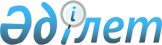 О внесении изменений и дополнения в решение областного маслихата от 11 декабря 2020 года № 574 "Об областном бюджете на 2021-2023 годы"
					
			С истёкшим сроком
			
			
		
					Решение маслихата Актюбинской области от 11 августа 2021 года № 53. Зарегистрировано в Министерстве юстиции Республики Казахстан 17 августа 2021 года № 24012. Прекращено действие в связи с истечением срока
      РЕШИЛ:
      1. Внести в решение областного маслихата "Об областном бюджете на 2021-2023 годы" от 11 декабря 2020 года № 574 (зарегистрированное в Реестре государственной регистрации нормативных правовых актов под № 7816) следующие изменения и дополнение:
      пункт 1 изложить в новой редакции:
      "1. Утвердить областной бюджет на 2021-2023 годы согласно приложениям 1, 2 и 3 соответственно, в том числе на 2021 год в следующих объемах:
      1) доходы – 349 081 383,6 тысяч тенге, в том числе:
      налоговые поступления – 43 452 769 тысяч тенге;
      неналоговые поступления – 8 663 374 тысяч тенге;
      поступления от продажи основного капитала – 229 579 тысяч тенге;
      поступления трансфертов – 296 735 661,6 тысяча тенге;
      2) затраты – 364 091 591,5 тысяча тенге;
      3) чистое бюджетное кредитование – 3 373 236,1 тысяч тенге, в том числе;
      бюджетные кредиты – 11 797 731 тысяча тенге:
      погашение бюджетных кредитов – 8 424 494,9 тысяч тенге;
      4) сальдо по операциям с финансовыми активами – 42 000 тенге, в том числе;
      приобретение финансовых активов – 42 000 тенге;
      поступления от продажи финансовых активов государства – 0 тенге;
      5) дефицит (профицит) бюджета – -18 425 444 тысяч тенге; 
      6) финансирование дефицита (использование профицита) бюджета – 18 425 444 тысяч тенге, в том числе:
      поступление займов – 14 179 146 тысяч тенге;
      погашение займов – 8 294 074,9 тысяч тенге;
      используемые остатки бюджетных средств – 12 540 372,9 тысячи тенге.".
      пункт 9 изложить в новой редакции:
      "9. Учесть в областном бюджете на 2021 год поступление целевых текущих трансфертов из Национального фонда Республики Казахстан и республиканского бюджета:";
      "1) на возмещение части расходов, понесенных субъектом агропромышленного комплекса, при инвестиционных вложениях;";
      "2) на субсидирование в рамках гарантирования и страхования займов субъектов агропромышленного комплекса;";
      "3) на субсидирование процентной ставки по кредитным и лизинговым обязательствам в рамках направления по финансовому оздоровлению субъектов агропромышленного комплекса;";
      "4) на субсидирование ставок вознаграждения при кредитовании, а также лизинге на приобретение сельскохозяйственных животных, техники и технологического оборудования;";
      "5) на субсидирование стоимости пестицидов, биоагентов (энтомофагов), предназначенных для проведения обработки против вредных и особо опасных вредных организмов с численностью выше экономического порога вредоносности и карантинных объектов;";
      "6) на повышение должностных окладов сотрудников органов внутренних дел;";
      "7) на обеспечение и проведение выборов акимов городов районного значения, сел, поселков, сельских округов;";
      "8) на выплату компенсации за наем (аренду) жилья и жилищные выплаты сотрудникам специальных учреждений, конвойной службы, дежурных частей и центров оперативного управления, кинологических подразделений и помощникам участковых инспекторов;";
      "9) на передачу функций охраны объектов в конкурентную среду;";
      "10) на выплату государственной адресной социальной помощи;";
      "11) на введение стандартов оказания специальных социальных услуг;";
      "12) на размещение государственного социального заказа в неправительственных организациях;";
      "13) на обеспечение прав и улучшение качества жизни инвалидов в Республике Казахстан;";
      "14) на услуги по замене и настройке речевых процессоров к кохлеарным имплантам;";
      "15) на развитие рынка труда;";
      "16) на субсидирование затрат работодателя на создание специальных рабочих мест для трудоустройства инвалидов;";
      "17) на повышение заработной платы работников государственных организаций: медико-социальных учреждений стационарного и полустационарного типов, организаций надомного обслуживания, временного пребывания, центров занятости населения;";
      "18) на увеличение оплаты труда педагогов организаций дошкольного образования;";
      "19) на доплату за проведение внеурочных мероприятий педагогам физической культуры государственных организаций дошкольного образования;";
      "20) на доплату за квалификационную категорию педагогам государственных организаций дошкольного образования;";
      "21) на реализацию подушевого финансирования в государственных организациях среднего образования;";
      "22) на увеличение оплаты труда педагогов государственных организаций образования, за исключением организаций дополнительного образования для взрослых;";
      "23) на доплату за квалификационную категорию педагогам государственных организаций образования, за исключением организаций дополнительного образования для взрослых;";
      "24) на доплату за проведение внеурочных мероприятий педагогам физической культуры государственных организаций среднего образования;";
      "25) на доплату за степень магистра методистам методических центров (кабинетов) государственных организаций среднего образования;";
      "26) на доплату за проведение внеурочных мероприятий педагогам физической культуры государственных организаций технического и профессионального, послесреднего образования;";
      "27) на приобретение оборудования для колледжей в рамках проекта "Жас маман";";
      "28) на увеличение оплаты труда педагогов государственных организаций технического и профессионального, послесреднего образования;";
      "29) на доплату за квалификационную категорию педагогам государственных организаций технического и профессионального, послесреднего образования;";
      "30) на размещение государственного образовательного заказа на подготовку специалистов с высшим образованием для детей из многодетных и малообеспеченных семей;";
      "31) на проведение медицинской организацией мероприятий, снижающих половое влечение, осуществляемых на основании решения суда;";
      "32) на возмещение лизинговых платежей по санитарному транспорту, приобретенному на условиях финансового лизинга;";
      "33) на закуп вакцин и других иммунобиологических препаратов;";
      "34) на пропаганду здорового образа жизни;";
      "35) на реализацию мероприятий по профилактике и борьбе со СПИД;";
      "36) на увеличение размера государственной стипендии обучающимся в организациях технического и профессионального, послесреднего образования;";
      "37) на повышение заработной платы работников организаций в области здравоохранения местных исполнительных органов;";
      "38) на установление доплат к должностному окладу за особые условия труда в организациях культуры и архивных учреждениях управленческому и основному персоналу государственных организаций культуры и архивных учреждений;";
      "39) на увеличение оплаты труда педагогов государственных организаций среднего и дополнительного образования в сфере физической культуры и спорта;";
      "40) на увеличение оплаты труда медицинских работников государственных организаций в сфере физической культуры и спорта;";
      "41) на реализацию мероприятий по социальной и инженерной инфраструктуре в сельских населенных пунктах в рамках проекта "Ауыл – Ел бесігі";";
      "42) на реализацию мероприятий по строительству и (или) реконструкции объектов в рамках Дорожной карты занятости на 2020-2021 годы;";
      "43) на предоставление государственных грантов молодым предпринимателям для реализаций новых бизнес-идей в рамках Государственной программы поддержки и развития бизнеса "Дорожная карта бизнеса – 2025";";
      "44) на субсидирование ставки вознаграждения и гарантирование по кредитам в рамках Государственной программы поддержки и развития бизнеса "Дорожная карта бизнеса-2025" и Механизма кредитования приоритетных проектов;";
      "45) на финансирование приоритетных проектов транспортной инфраструктуры;";
      "46) на приобретение жилья коммунального жилищного фонда для социально увязвимых слоев населения и (или) малообеспеченных многодетных семей.";
      "Распределение указанных сумм целевых текущих трансфертов определяется на основании постановления акимата области.".
      пункт 10 изложить в новой редакции:
      "10. Учесть в областном бюджете на 2021 год поступление кредитов из Национального фонда Республики Казахстан и республиканского бюджета:";
      "1) на развитие продуктивной занятости и массового предпринимательства;";
      "2) на содействие развитию предпринимательства в областных центрах и моногородах;";
      "3) на реализацию мер социальной поддержки специалистов;";
      "4) на реализацию предпринимательских инициатив в рамках Дорожной карты занятости на 2020-2021 годы;";
      "5) на проведение капитального ремонта общего имущества объектов кондоминиумов;";
      "Распределение указанных сумм кредитов определяется на основании постановления акимата области.".
      пункт 11 дополнить подпунктом 12-4) следующего содержания:
      "12-4) внедрение новой системы оплаты труда государственных служащих местного исполнительного органа;".
      пункт 12 изложить в новой редакции:
      "12. Утвердить резерв местного исполнительного органа области на 2021 год в сумме 412 962 тысячи тенге.".
      2. Приложение 1 к указанному решению изложить в новой редакции согласно приложению к настоящему решению.
      3. Настоящее решение вводится в действие с 1 января 2021 года. Областной бюджет на 2021 год
					© 2012. РГП на ПХВ «Институт законодательства и правовой информации Республики Казахстан» Министерства юстиции Республики Казахстан
				
      Секретарь областного маслихата 

А. Нугманов
Приложение к решению Актюбинского областного маслихата от 11 августа 2021 года № 53Приложение 1 к решению Актюбинского областного маслихата от 11 декабря 2020 года № 574
Категория
Категория
Категория
Категория
Сумма (тыс. тенге)
Класс
Класс
Класс
Сумма (тыс. тенге)
Подкласс
Подкласс
Сумма (тыс. тенге)
Наименование
Сумма (тыс. тенге)
1
2
3
4
5
I. Доходы
349 081 383,6
1
Налоговые поступления
43 452 769
01
Подоходный налог
18 267 993
1
Корпоративный подоходный налог
408 921
2
Индивидуальный подоходный налог
17 859 072
03
Социальный налог
16 252 399
1
Социальный налог
16 252 399
05
Внутренние налоги на товары, работы и услуги
8 932 377
3
Поступления за использование природных и других ресурсов
8 566 027
4
Сборы за ведение предпринимательской и профессиональной деятельности
366 350
2
Неналоговые поступления
8 663 374
01
Доходы от государственной собственности
2 042 447
1
Поступления части чистого дохода государственных предприятий
198 358
5
Доходы от аренды имущества, находящегося в государственной собственности
30 005
7
Вознаграждения по кредитам, выданным из государственного бюджета
1 814 084
04
Штрафы, пени, санкции, взыскания, налагаемые государственными учреждениями, финансируемыми из государственного бюджета, а также содержащимися и финансируемыми из бюджета (сметы расходов) Национального Банка Республики Казахстан
1 633 962
1
Штрафы, пени, санкции, взыскания, налагаемые государственными учреждениями, финансируемыми из государственного бюджета, а также содержащимися и финансируемыми из бюджета (сметы расходов) Национального Банка Республики Казахстан, за исключением поступлений от организаций нефтяного сектора и в Фонд компенсации потерпевшим
1 633 962
06
Прочие неналоговые поступления
4 986 965
1
Прочие неналоговые поступления
4 986 965
3
Поступления от продажи основного капитала
229 579
01
Продажа государственного имущества, закрепленного за государственными учреждениями
229 579
1
Продажа государственного имущества, закрепленного за государственными учреждениями
229 579
4
Поступления трансфертов
296 735 661,6
01
Трансферты из нижестоящих органов государственного управления
74 135 009,6
2
Трансферты из районных (городов областного значения) бюджетов
74 135 009,6
02
Трансферты из вышестоящих органов государственного управления
222 600 652
1
Трансферты из республиканского бюджета
222 600 652
Функ. группа
Функ. группа
Функ. группа
Функ. группа
Функ. группа
Сумма (тыс. тенге)
Функ. подгруппа
Функ. подгруппа
Функ. подгруппа
Функ. подгруппа
Сумма (тыс. тенге)
Администратор
Администратор
Администратор
Сумма (тыс. тенге)
Программа
Программа
Сумма (тыс. тенге)
Наименование
Сумма (тыс. тенге)
1
2
3
4
5
6
II. Затраты
364 091 591,5
01
Государственные услуги общего характера
3 703 423,1
1
Представительные, исполнительные и другие органы, выполняющие общие функции государственного управления
2 077 710
110
Аппарат маслихата области
81 001
001
Услуги по обеспечению деятельности маслихата области
80 649
003
Капитальные расходы государственного органа
352
120
Аппарат акима области
1 619 084
001
Услуги по обеспечению деятельности акима области
948 891
004
Капитальные расходы государственного органа
22 898
007
Капитальные расходы подведомственных государственных учреждений и организаций
378 531
009
Обеспечение и проведение выборов акимов городов районного значения, сел, поселков, сельских округов
260 503
113
Целевые текущие трансферты нижестоящим бюджетам
8 261
263
Управление внутренней политики области
121 838
075
Обеспечение деятельности Ассамблеи народа Казахстана области
121 838
282
Ревизионная комиссия области
255 787
001
Услуги по обеспечению деятельности ревизионной комиссии области
255 787
2
Финансовая деятельность
779 224,1
257
Управление финансов области
709 953
001
Услуги по реализации государственной политики в области исполнения местного бюджета и управления коммунальной собственностью
165 936
009
Приватизация, управление коммунальным имуществом, постприватизационная деятельность и регулирование споров, связанных с этим
1 230
013
Капитальные расходы государственного органа
2 647
113
Целевые текущие трансферты нижестоящим бюджетам
540 140
718
Управление государственных закупок области
69 271,1
001
Услуги по реализации государственной политики в области государственных закупок на местном уровне
65 994
003
Капитальные расходы государственного органа
3 277,1
5
Планирование и статистическая деятельность
200 029
258
Управление экономики и бюджетного планирования области
200 029
001
Услуги по реализации государственной политики в области формирования и развития экономической политики, системы государственного планирования
172 029
005
Капитальные расходы государственного органа
7 000
061
Экспертиза и оценка документации по вопросам бюджетных инвестиций и государственно-частного партнерства, в том числе концессии
21 000
9
Прочие государственные услуги общего характера
646 460
269
Управление по делам религий области
215 551
001
Услуги по реализации государственной политики в сфере религиозной деятельности на местном уровне
148 498
003
Капитальные расходы государственного органа
6 850
004
Капитальные расходы подведомственных государственных учреждений и организаций
6 850
005
Изучение и анализ религиозной ситуации в регионе
53 353
288
Управление строительства, архитектуры и градостроительства области
430 909
061
Развитие объектов государственных органов
430 909
02
Оборона
2 258 186,9
1
Военные нужды
246 968
120
Аппарат акима области
246 968
010
Мероприятия в рамках исполнения всеобщей воинской обязанности
48 253
011
Подготовка территориальной обороны и территориальная оборона областного масштаба
198 715
2
Организация работы по чрезвычайным ситуациям
2 011 218,9
120
Аппарат акима области
64 734
012
Мобилизационная подготовка и мобилизация областного масштаба
24 918
014
Предупреждение и ликвидация чрезвычайных ситуаций областного масштаба
39 816
287
Территориальный орган, уполномоченных органов в области чрезвычайных ситуаций природного и техногенного характера, гражданской обороны, финансируемый из областного бюджета
1 151 656
002
Капитальные расходы территориального органа и подведомственных государственных учреждений
741 048
004
Предупреждение и ликвидация чрезвычайных ситуаций областного масштаба
410 608
288
Управление строительства, архитектуры и градостроительства области
794 828,9
010
Развитие объектов мобилизационной подготовки и чрезвычайных ситуаций
790 228,9
016
Проведение работ по инженерной защите населения, объектов и территории от природных и стихийных бедствий
4 600
03
Общественный порядок, безопасность, правовая, судебная, уголовно-исполнительная деятельность
9 230 948,3
1
Правоохранительная деятельность
9 230 948,3
252
Исполнительный орган внутренних дел, финансируемый из областного бюджета
9 220 948,3
001
Услуги по реализации государственной политики в области обеспечения охраны общественного порядка и безопасности на территории области
6 830 470
003
Поощрение граждан, участвующих в охране общественного порядка
2 130
006
Капитальные расходы государственного органа
2 388 348,3
288
Управление строительства, архитектуры и градостроительства области
10 000
005
Развитие объектов органов внутренних дел
10 000
04
Образование
157 243 420,5
1
Дошкольное воспитание и обучение
20 670 621
261
Управление образования области
20 670 621
081
Дошкольное воспитание и обучение
6 516 846
202
Реализация государственного образовательного заказа в дошкольных организациях образования
14 153 775
2
Начальное, основное среднее и общее среднее образование
115 327 249,6
261
Управление образования области
105 063 014,4
003
Общеобразовательное обучение по специальным образовательным учебным программам
2 126 900,6
006
Общеобразовательное обучение одаренных детей в специализированных организациях образования
997 999,8
055
Дополнительное образование для детей и юношества
4 037 029
082
Общеобразовательное обучение в государственных организациях начального, основного и общего среднего образования
65 429 183
203
Реализация подушевого финансирования в государственных организациях среднего образования
32 471 902
285
Управление физической культуры и спорта области
4 544 986
006
Дополнительное образование для детей и юношества по спорту
4 096 385
007
Общеобразовательное обучение одаренных в спорте детей в специализированных организациях образования
448 601
288
Управление строительства, архитектуры и градостроительства области
5 719 249,2
012
Строительство и реконструкция объектов начального, основного среднего и общего среднего образования
5 384 265,5
069
Строительство и реконструкция объектов дополнительного образования
334 983,7
4
Техническое и профессиональное, послесреднее образование
8 573 060
253
Управление здравоохранения области
524 048
043
Подготовка специалистов в организациях технического и профессионального, послесреднего образования
524 048
261
Управление образования области
8 047 012
024
Подготовка специалистов в организациях технического и профессионального образования
8 047 012
288
Управление строительства, архитектуры и градостроительства области
2 000
099
Строительство и реконструкция объектов технического, профессионального и послесреднего образования
2 000
5
Переподготовка и повышение квалификации специалистов
2 258 926
120
Аппарат акима области
5 300
019
Обучение участников избирательного процесса
5 300
253
Управление здравоохранения области
54 219
003
Повышение квалификации и переподготовка кадров
54 219
261
Управление образования области
2 199 407
052
Повышение квалификации, подготовка и переподготовка кадров в рамках Государственной программы развития продуктивной занятости и массового предпринимательства на 2017 – 2021 годы "Еңбек"
2 199 407
6
Высшее и послевузовское образование
457 691
261
Управление образования области
457 691
057
Подготовка специалистов с высшим, послевузовским образованием и оказание социальной поддержки обучающимся
457 691
9
Прочие услуги в области образования
9 955 872,9
261
Управление образования области
9 955 872,9
001
Услуги по реализации государственной политики на местном уровне в области образования
682 571
004
Информатизация системы образования в областных государственных учреждениях образования
35 642
005
Приобретение и доставка учебников, учебно-методических комплексов государственных организациях образования
1 751 616
007
Проведение школьных олимпиад, внешкольных мероприятий и конкурсов областного, районного (городского) масштабов
233 193
011
Обследование психического здоровья детей и подростков и оказание психолого-медико-педагогической консультативной помощи населению
642 638
012
Реабилитация и социальная адаптация детей и подростков с проблемами в развитии
263 224
013
Капитальные расходы государственного органа
1 535
019
Присуждение грантов областным государственным учреждениям образования за высокие показатели работы
34 000
029
Методическое и финансовое сопровождение системы образования
929 927
067
Капитальные расходы подведомственных государственных учреждений и организаций
4 991 379,9
080
Реализация инициативы Фонда Нурсултана Назарбаева на выявление и поддержку талантов "EL UMITI"
120 049
086
Выплата единовременных денежных средств казахстанским гражданам, усыновившим (удочерившим) ребенка (детей)-сироту и ребенка (детей), оставшегося без попечения родителей
5 318
087
Ежемесячные выплаты денежных средств опекунам (попечителям) на содержание ребенка-сироты (детей-сирот), и ребенка (детей), оставшегося без попечения родителей
264 780
05
Здравоохранение
8 370 176,3
2
Охрана здоровья населения
2 868 524,2
253
Управление здравоохранения области
873 559
006
Услуги по охране материнства и детства
185 772
007
Пропаганда здорового образа жизни
32 477
041
Дополнительное обеспечение гарантированного объема бесплатной медицинской помощи по решению местных представительных органов областей
200 015
042
Проведение медицинской организацией мероприятий, снижающих половое влечение, осуществляемые на основании решения суда
614
050
Возмещение лизинговых платежей по санитарному транспорту, медицинским изделиям, требующие сервисного обслуживания, приобретенных на условиях финансового лизинга
454 681
288
Управление строительства, архитектуры и градостроительства области
1 994 965,2
038
Строительство и реконструкция объектов здравоохранения
1 994 965,2
3
Специализированная медицинская помощь
1 956 124
253
Управление здравоохранения области
1 956 124
027
Централизованный закуп и хранение вакцин и других медицинских иммунобиологических препаратов для проведения иммунопрофилактики населения
1 956 124
5
Другие виды медицинской помощи
65 662
253
Управление здравоохранения области
65 662
029
Областные базы специального медицинского снабжения
65 662
9
Прочие услуги в области здравоохранения
3 479 866,1
253
Управление здравоохранения области
3 479 866,1
001
Услуги по реализации государственной политики на местном уровне в области здравоохранения
132 702
008
Реализация мероприятий по профилактике и борьбе со СПИД в Республике Казахстан
82 178
016
Обеспечение граждан бесплатным или льготным проездом за пределы населенного пункта на лечение
43 751
018
Информационно-аналитические услуги в области здравоохранения
66 783
023
Социальная поддержка медицинских и фармацевтических работников
75 000
030
Капитальные расходы государственного органа
1 000
033
Капитальные расходы медицинских организаций здравоохранения
3 078 452,1
06
Социальная помощь и социальное обеспечение
12 480 257,7
1
Социальное обеспечение
2 006 985,3
256
Управление координации занятости и социальных программ области
1 221 511
002
Предоставление специальных социальных услуг для престарелых и инвалидов в медико-социальных учреждениях (организациях) общего типа, в центрах оказания специальных социальных услуг, в центрах социального обслуживания
506 322
013
Предоставление специальных социальных услуг для инвалидов с психоневрологическими заболеваниями, в психоневрологических медико-социальных учреждениях (организациях), в центрах оказания специальных социальных услуг, в центрах социального обслуживания
715 189
261
Управление образования области
430 288
015
Социальное обеспечение сирот, детей, оставшихся без попечения родителей
272 883
092
Содержание ребенка (детей), переданного патронатным воспитателям
157 405
288
Управление строительства, архитектуры и градостроительства области
355 186,3
039
Строительство и реконструкция объектов социального обеспечения
355 186,3
9
Прочие услуги в области социальной помощи и социального обеспечения
10 473 272,4
256
Управление координации занятости и социальных программ области
10 316 934,4
001
Услуги по реализации государственной политики на местном уровне в области обеспечения занятости и реализации социальных программ для населения
166 318
007
Капитальные расходы государственного органа
110 957
018
Размещение государственного социального заказа в неправительственных организациях
133 155,4
044
Реализация миграционных мероприятий на местном уровне
4 596
067
Капитальные расходы подведомственных государственных учреждений и организаций
219 259
113
Целевые текущие трансферты нижестоящим бюджетам
9 682 649
263
Управление внутренней политики области
51 822
077
Обеспечение прав и улучшение качества жизни инвалидов в Республике Казахстан
51 822
270
Управление по инспекции труда области
104 516
001
Услуги по реализации государственной политики в области регулирования трудовых отношений на местном уровне
103 516
003
Капитальные расходы государственного органа
1 000
07
Жилищно-коммунальное хозяйство
14 492 526,3
2
Коммунальное хозяйство
14 492 526,3
279
Управление энергетики и жилищно-коммунального хозяйства области
14 492 526,3
001
Услуги по реализации государственной политики на местном уровне в области энергетики и жилищно-коммунального хозяйства
194 411,5
004
Газификация населенных пунктов
436 597,2
005
Капитальные расходы государственного органа
1 000
032
Субсидирование стоимости услуг по подаче питьевой воды из особо важных групповых и локальных систем водоснабжения, являющихся безальтернативными источниками питьевого водоснабжения
412 903
113
Целевые текущие трансферты нижестоящим бюджетам
2 902 333,6
114
Целевые трансферты на развитие нижестоящим бюджетам
10 545 281
08
Культура, спорт, туризм и информационное пространство
11 897 386
1
Деятельность в области культуры
2 401 370
273
Управление культуры, архивов и документации области
2 159 100
005
Поддержка культурно-досуговой работы
395 570
006
Увековечение памяти деятелей государства
72 948
007
Обеспечение сохранности историко-культурного наследия и доступа к ним
659 235
008
Поддержка театрального и музыкального искусства
1 031 347
288
Управление строительства, архитектуры и градостроительства области
242 270
027
Развитие объектов культуры
242 270
2
Спорт 
5 940 141,4
285
Управление физической культуры и спорта области
5 124 408
001
Услуги по реализации государственной политики на местном уровне в сфере физической культуры и спорта
59 347
002
Проведение спортивных соревнований на областном уровне
53 112
003
Подготовка и участие членов областных сборных команд по различным видам спорта на республиканских и международных спортивных соревнованиях
4 549 696
005
Капитальные расходы государственного органа
1 000
032
Капитальные расходы подведомственных государственных учреждений и организаций
461 253
288
Управление строительства, архитектуры и градостроительства области
815 733,4
024
Развитие объектов спорта
815 733,4
3
Информационное пространство
1 880 530,6
263
Управление внутренней политики области
526 500
007
Услуги по проведению государственной информационной политики
526 500
264
Управление по развитию языков области
119 521
001
Услуги по реализации государственной политики на местном уровне в области развития языков
85 012
002
Развитие государственного языка и других языков народа Казахстана
34 050
003
Капитальные расходы государственного органа
195
032
Капитальные расходы подведомственных государственных учреждений и организаций
264
273
Управление культуры, архивов и документации области
456 151
009
Обеспечение функционирования областных библиотек
266 255
010
Обеспечение сохранности архивного фонда
189 896
743
Управление цифровых технологий области
778 358,6
001
Услуги по реализации государственной политики на местном уровне в области информатизации, оказания государственных услуг и проектного управления области
765 470
003
Капитальные расходы государственного органа
12 888,6
4
Туризм
11 266
275
Управление предпринимательства области
11 266
009
Регулирование туристской деятельности
11 266
9
Прочие услуги по организации культуры, спорта, туризма и информационного пространства
1 664 078
263
Управление внутренней политики области
159 958
001
Услуги по реализации государственной внутренней политики на местном уровне
158 728
005
Капитальные расходы государственного органа
1 000
032
Капитальные расходы подведомственных государственных учреждений и организаций
230
273
Управление культуры, архивов и документации области
1 252 472
001
Услуги по реализации государственной политики на местном уровне в области культуры и управления архивным делом
86 232
003
Капитальные расходы государственного органа
4 123
032
Капитальные расходы подведомственных государственных учреждений и организаций
456 626
113
Целевые текущие трансферты нижестоящим бюджетам
705 491
283
Управление по вопросам молодежной политики области
251 648
001
Услуги по реализации молодежной политики на местном уровне
133 088
005
Реализация мероприятий в сфере молодежной политики
110 782
032
Капитальные расходы подведомственных государственных учреждений и организаций
7 778
09
Топливно-энергетический комплекс и недропользование
6 309 479,3
1
Топливо и энергетика
687 654
279
Управление энергетики и жилищно-коммунального хозяйства области
687 654
081
Организация и проведение поисково-разведочных работ на подземные воды для хозяйственно-питьевого водоснабжения населенных пунктов
687 654
9
Прочие услуги в области топливно-энергетического комплекса и недропользования
5 621 825,3
279
Управление энергетики и жилищно-коммунального хозяйства области
5 621 825,3
071
Развитие газотранспортной системы
5 621 825,3
10
Сельское, водное, лесное, рыбное хозяйство, особо охраняемые природные территории, охрана окружающей среды и животного мира, земельные отношения
28 277 396
1
Сельское хозяйство
24 041 258
255
Управление сельского хозяйства области
22 539 320
001
Услуги по реализации государственной политики на местном уровне в сфере сельского хозяйства
193 529
002
Субсидирование развития семеноводства
350 000
003
Капитальные расходы государственного органа
3 735
008
Субсидирование стоимости пестицидов, биоагентов (энтомофагов), предназначенных для проведения обработки против вредных и особо опасных вредных организмов с численностью выше экономического порога вредоносности и карантинных объектов
545 821
014
Субсидирование стоимости услуг по доставке воды сельскохозяйственным товаропроизводителям
3 500
018
Обезвреживание пестицидов (ядохимикатов)
600
019
Услуги по распространению и внедрению инновационного опыта
10 000
045
Определение сортовых и посевных качеств семенного и посадочного материала
25 346
046
Государственный учет и регистрация тракторов, прицепов к ним, самоходных сельскохозяйственных, мелиоративных и дорожно-строительных машин и механизмов
4 082
047
Субсидирование стоимости удобрений (за исключением органических)
323 724
050
Возмещение части расходов, понесенных субъектом агропромышленного комплекса, при инвестиционных вложениях
4 331 600
051
Субсидирование в рамках гарантирования и страхования займов субъектов агропромышленного комплекса
250 000
053
Субсидирование развития племенного животноводства, повышение продуктивности и качества продукции животноводства
13 772 224
055
Субсидирование процентной ставки по кредитным и лизинговым обязательствам в рамках направления по финансовому оздоровлению субъектов агропромышленного комплекса
22 632
056
Субсидирование ставок вознаграждения при кредитовании, а также лизинге на приобретение сельскохозяйственных животных, техники и технологического оборудования
2 186 342
057
Субсидирование затрат перерабатывающих предприятий на закуп сельскохозяйственной продукции для производства продуктов ее глубокой переработки в сфере животноводства
337 185
059
Субсидирование затрат ревизионных союзов сельскохозяйственных кооперативов на проведение внутреннего аудита сельскохозяйственных кооперативов
6 000
060
Частичное гарантирование по микрокредитам в рамках Государственной программы развития продуктивной занятости и массового предпринимательства на 2017 – 2021 годы "Еңбек"
70 000
061
Субсидирование операционных затрат микрофинансовых организаций в рамках Государственной программы развития продуктивной занятости и массового предпринимательства на 2017 – 2021 годы "Еңбек"
103 000
719
Управление ветеринарии области
1 437 795
001
Услуги по реализации государственной политики на местном уровне в сфере ветеринарии
150 669
008
Организация строительства, реконструкции скотомогильников (биотермических ям) и обеспечение их содержания
44 992
009
Организация санитарного убоя больных животных
24 758
010
Организация отлова и уничтожения бродячих собак и кошек
48 148
011
Возмещение владельцам стоимости обезвреженных (обеззараженных) и переработанных без изъятия животных, продукции и сырья животного происхождения, представляющих опасность для здоровья животных и человека
90 166
013
Проведение мероприятий по идентификации сельскохозяйственных животных
172 438
014
Проведение противоэпизоотических мероприятий
874 459
028
Услуги по транспортировке ветеринарных препаратов до пункта временного хранения
2 196
030
Централизованный закуп ветеринарных препаратов по профилактике и диагностике энзоотических болезней животных, услуг по их профилактике и диагностике, организация их хранения и транспортировки (доставки) местным исполнительным органам районов (городов областного значения)
29 969
288
Управление строительства, архитектуры и градостроительства области
64 143
020
Развитие объектов сельского хозяйства
64 143
2
Водное хозяйство
137 448
254
Управление природных ресурсов и регулирования природопользования области
137 448
003
Обеспечение функционирования водохозяйственных сооружений, находящихся в коммунальной собственности
137 448
3
Лесное хозяйство
896 604
254
Управление природных ресурсов и регулирования природопользования области
896 604
005
Охрана, защита, воспроизводство лесов и лесоразведение
887 604
006
Охрана животного мира
9 000
5
Охрана окружающей среды
2 508 264
254
Управление природных ресурсов и регулирования природопользования области
540 562
001
Услуги по реализации государственной политики в сфере охраны окружающей среды на местном уровне
70 339
008
Мероприятия по охране окружающей среды
48 194
013
Капитальные расходы государственного органа
1 000
032
Капитальные расходы подведомственных государственных учреждений и организаций
421 029
288
Управление строительства, архитектуры и градостроительства области
1 967 702
022
Развитие объектов охраны окружающей среды
1 967 702
6
Земельные отношения
93 822
725
Управление по контролю за использованием и охраной земель области
93 822
001
Услуги по реализации государственной политики на местном уровне в сфере контроля за использованием и охраной земель
84 363
003
Капитальные расходы государственного органа
9 459
9
Прочие услуги в области сельского, водного, лесного, рыбного хозяйства, охраны окружающей среды и земельных отношений
600 000
255
Управление сельского хозяйства области
600 000
035
Формирование региональных стабилизационных фондов продовольственных товаров
600 000
11
Промышленность, архитектурная, градостроительная и строительная деятельность
19 087 234,7
2
Архитектурная, градостроительная и строительная деятельность
19 087 234,7
288
Управление строительства, архитектуры и градостроительства области
19 019 922,7
001
Услуги по реализации государственной политики в области строительства, архитектуры и градостроительства на местном уровне
118 318
003
Капитальные расходы государственного органа
3 000
004
Разработка комплексных схем градостроительного развития и генеральных планов населенных пунктов
30 000
113
Целевые текущие трансферты нижестоящим бюджетам
892 762
114
Целевые трансферты на развитие нижестоящим бюджетам
17 975 842,7
724
Управление государственного архитектурно-строительного контроля области
67 312
001
Услуги по реализации государственной политики на местном уровне в сфере государственного архитектурно-строительного контроля
65 022
003
Капитальные расходы государственного органа
2 290
12
Транспорт и коммуникации
23 127 145
1
Автомобильный транспорт
8 849 939
268
Управление пассажирского транспорта и автомобильных дорог области
8 849 939
002
Развитие транспортной инфраструктуры
4 078 955
003
Обеспечение функционирования автомобильных дорог
828 812
028
Реализация приоритетных проектов транспортной инфраструктуры
3 942 172
9
Прочие услуги в сфере транспорта и коммуникаций
14 277 206
268
Управление пассажирского транспорта и автомобильных дорог области
14 277 206
001
Услуги по реализации государственной политики на местном уровне в области транспорта и коммуникаций
75 976
005
Субсидирование пассажирских перевозок по социально значимым межрайонным (междугородним) сообщениям
390 512
011
Капитальные расходы государственного органа
7 567
113
Целевые текущие трансферты нижестоящим бюджетам
9 361 027
114
Целевые трансферты на развитие нижестоящим бюджетам
4 442 124
13
Прочие
16 574 719
1
Регулирование экономической деятельности
2 450
288
Управление строительства, архитектуры и градостроительства области
2 450
040
Развитие инфраструктуры специальных экономических зон, индустриальных зон, индустриальных парков
2 450
3
Поддержка предпринимательской деятельности и защита конкуренции
9 155 915
275
Управление предпринимательства области
8 016 023
001
Услуги по реализации государственной политики на местном уровне в области развития предпринимательства
81 470
003
Капитальные расходы государственного органа
2 305
005
Поддержка частного предпринимательства в рамках Государственной программы поддержки и развития бизнеса "Дорожная карта бизнеса-2025"
119 000
008
Субсидирование процентной ставки по кредитам в рамках Государственной программы поддержки и развития бизнеса "Дорожная карта бизнеса-2025"
4 553 435
015
Частичное гарантирование кредитов малому и среднему бизнесу в рамках Государственной программы поддержки и развития бизнеса "Дорожная карта бизнеса-2025"
3 238 813
082
Предоставление государственных грантов молодым предпринимателям для реализации новых бизнес-идей в рамках Государственной программы поддержки и развития бизнеса "Дорожная карта бизнеса-2025"
21 000
288
Управление строительства, архитектуры и градостроительства области
1 139 892
051
Развитие индустриальной инфраструктуры в рамках Государственной программы поддержки и развития бизнеса "Дорожная карта бизнеса-2025"
1 139 892
9
Прочие
7 416 354
253
Управление здравоохранения области
2 489 704
096
Выполнение государственных обязательств по проектам государственно-частного партнерства
2 489 704
256
Управление координации занятости и социальных программ области
205 864
096
Выполнение государственных обязательств по проектам государственно-частного партнерства
205 864
257
Управление финансов области
412 962
012
Резерв местного исполнительного органа области
412 962
258
Управление экономики и бюджетного планирования области
105 000
003
Разработка или корректировка, а также проведение необходимых экспертиз технико-экономических обоснований местных бюджетных инвестиционных проектов и конкурсных документаций проектов государственно-частного партнерства, концессионных проектов, консультативное сопровождение проектов государственно-частного партнерства и концессионных проектов
105 000
261
Управление образования области
915 940
079
Реализация мероприятий по социальной и инженерной инфраструктуре в сельских населенных пунктах в рамках проекта "Ауыл-Ел бесігі"
753 265
096
Выполнение государственных обязательств по проектам государственно-частного партнерства
162 675
279
Управление энергетики и жилищно-коммунального хозяйства области
116 653
096
Выполнение государственных обязательств по проектам государственно-частного партнерства
116 653
280
Управление индустриально-инновационного развития области
211 746
001
Услуги по реализации государственной политики на местном уровне в области развития индустриально-инновационной деятельности
90 683
003
Капитальные расходы государственного органа
3 450
005
Реализация мероприятий в рамках государственной поддержки индустриально-инновационной деятельности
117 613
285
Управление физической культуры и спорта области
1 280 428
096
Выполнение государственных обязательств по проектам государственно-частного партнерства
1 280 428
288
Управление строительства, архитектуры и градостроительства области
1 678 057
093
Развитие социальной и инженерной инфраструктуры в сельских населенных пунктах в рамках проекта "Ауыл-Ел бесігі"
1 678 057
14
Обслуживание долга
1 959 491
1
Обслуживание долга
1 959 491
257
Управление финансов области
1 959 491
004
Обслуживание долга местных исполнительных органов
1 954 999
016
Обслуживание долга местных исполнительных органов по выплате вознаграждений и иных платежей по займам из республиканского бюджета
4 492
15
Трансферты
49 079 801,4
1
Трансферты
49 079 801,4
257
Управление финансов области
49 079 801,4
007
Субвенции
38 232 000
011
Возврат неиспользованных (недоиспользованных) целевых трансфертов
184 113,1
017
Возврат, использованных не по целевому назначению целевых трансфертов
82 993,9
024
Целевые текущие трансферты из нижестоящего бюджета на компенсацию потерь вышестоящего бюджета в связи с изменением законодательства
10 112 297
029
Целевые текущие трансферты областным бюджетам, бюджетам городов республиканского значения, столицы в случаях возникновения чрезвычайных ситуаций природного и техногенного характера, угрожающих политической, экономической и социальной стабильности административно-территориальной единицы, жизни и здоровью людей, проведения мероприятий общереспубликанского либо международного значения
468 397,4
III. Чистое бюджетное кредитование
3 373 236,1
Бюджетные кредиты
11 797 731
7
Жилищно-коммунальное хозяйство
5 490 804
1
Жилищно хозяйство
5 490 804
279
Управление энергетики и жилищно-коммунального хозяйства области
1 009 200
087
Кредитование районных (городов областного значения) бюджетов на проведение капитального ремонта общего имущества объектов кондоминиумов
1 009 200
288
Управление строительства, архитектуры и градостроительства области
4 481 604
009
Кредитование районных (городов областного значения) бюджетов на проектирование и (или) строительство жилья
4 481 604
10
Сельское, водное, лесное, рыбное хозяйство, особо охраняемые природные территории, охрана окружающей среды и животного мира, земельные отношения
4 090 815
1
Сельское хозяйство
3 293 199
255
Управление сельского хозяйства области
3 293 199
037
Предоставление бюджетных кредитов для содействия развитию предпринимательства в рамках Государственной программы развития продуктивной занятости и массового предпринимательства на 2017 – 2021 годы "Еңбек"
3 293 199
9
Прочие услуги в области сельского, водного, лесного, рыбного хозяйства, охраны окружающей среды и земельных отношений
797 616
258
Управление экономики и бюджетного планирования области
797 616
007
Бюджетные кредиты местным исполнительным органам для реализации мер социальной поддержки специалистов
797 616
13
Прочие
2 216 112
3
Поддержка предпринимательской деятельности и защита конкуренции
2 216 112
255
Управление сельского хозяйства области
1 300 000
076
Кредитование предпринимательских инициатив в рамках Дорожной карты занятости на 2020–2021 годы
1 300 000
275
Управление предпринимательства области
916 112
069
Кредитование на содействие развитию предпринимательства в областных центрах и моногородах
916 112
Категория
Категория
Категория
Категория
Сумма (тыс. тенге)
Класс
Класс
Класс
Сумма (тыс. тенге)
Подкласс
Подкласс
Сумма (тыс. тенге)
Наименование
Сумма (тыс. тенге)
1
2
3
4
5
5
Погашение бюджетных кредитов
8 424 494,9
01
Погашение бюджетных кредитов
8 424 494,9
1
Погашение бюджетных кредитов, выданных из государственного бюджета
8 424 491
2
Возврат сумм бюджетных кредитов
3,9
Функ. группа
Функ. группа
Функ. группа
Функ. группа
Функ. группа
Сумма, тыс. тенге
Функ. подгруппа
Функ. подгруппа
Функ. подгруппа
Функ. подгруппа
Сумма, тыс. тенге
Администратор
Администратор
Администратор
Сумма, тыс. тенге
Программа
Программа
Сумма, тыс. тенге
Наименование
Сумма, тыс. тенге
1
2
3
4
5
6
IV. Сальдо по операциям с финансовыми активами
42 000
Приобретение финансовых активов
42 000
7
Жилищно-коммунальное хозяйство
42 000
1
Жилищное хозяйство
42 000
255
Управление сельского хозяйства области
42 000
065
Увеличение уставного капитала субъектов квазигосударственного сектора в рамках содействия устойчивому развитию и росту Республики Казахстан
42 000
V. Дефицит (профицит) бюджета
-18 425 444
VI. Финансирование дефицита (использование профицита) бюджета
18 425 444
Категория
Категория
Категория
Категория
Сумма (тыс. тенге)
Класс
Класс
Класс
Сумма (тыс. тенге)
Подкласс
Подкласс
Сумма (тыс. тенге)
Наименование
Сумма (тыс. тенге)
1
2
3
4
5
7
Поступление займов
14 179 146
01
Внутренние государственные займы
14 179 146
1
Государственные эмиссионные ценные бумаги
6 863 019
2
Договора займа
7 316 127
Функ. группа
Функ. группа
Функ. группа
Функ. группа
Функ. группа
Сумма (тыс. тенге)
Функ. подгруппа
Функ. подгруппа
Функ. подгруппа
Функ. подгруппа
Сумма (тыс. тенге)
Администратор
Администратор
Администратор
Сумма (тыс. тенге)
Программа
Программа
Сумма (тыс. тенге)
Наименование
Сумма (тыс. тенге)
1
2
3
4
5
6
16
Погашение займов
8 294 074,9
1
Погашение займов
8 294 074,9
257
Управление финансов области
8 294 074,9
008
Погашение долга местного исполнительного органа
5 600 000
015
Погашение долга местного исполнительного органа перед вышестоящим бюджетом
2 694 071
018
Возврат неиспользованных бюджетных кредитов, выданных из республиканского бюджета
3,9
Категория
Категория
Категория
Категория
Сумма (тыс. тенге)
Класс
Класс
Класс
Сумма (тыс. тенге)
Подкласс
Подкласс
Сумма (тыс. тенге)
Наименование
Сумма (тыс. тенге)
1
2
3
4
5
8
1
Используемые остатки бюджетных средств
12 540 372,9
01
Остатки бюджетных средств
12 540 372,9
Свободные остатки бюджетных средств
12 540 372,9